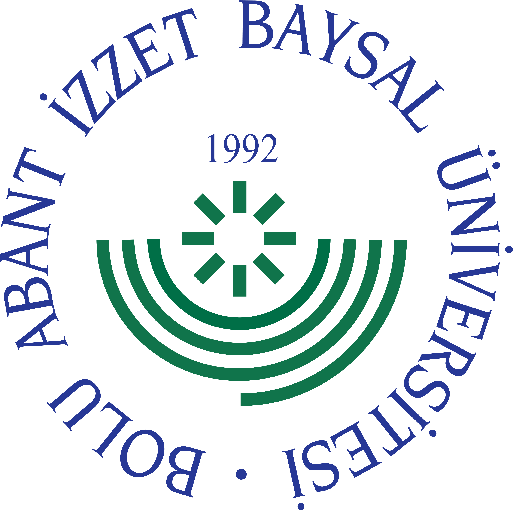 
     GÖREV YETKİ VE SORUMLULUK
FORMU     Bu formda açıklanan görev tanımını okudum. Görevimi burada belirtilen şekilde yerine getirmeyi kabul ediyorum.           ONAYLAYANDoküman NoGT - 133İlk Yayın TarihiBaskı NoRevizyon No/TarihBirimiKütüphane ve Dokümantasyon Daire BaşkanıGörev Unvanıİdari İşler Şube PersoneliBağlı Olduğu YöneticiŞube MüdürüYerine Vekalet Edecek Kişi-Görev, Yetki ve SorumluluklarGörevini kanun, tüzük, yönetmelik ve diğer mevzuat kapsamında zamanında ve eksiksiz olarak yapmak ve yaptırmak, Başkanlığın yazışma işlerini yürütmek, bunlarla ilgili yazı, belge ve dosyaları düzenlemek ve muhafaza etmek, Gelen giden evrak ile belgeleri korumak ve kontrol etmek, dosyalama işlemlerini yürütmek, Personelin rapor, izin, özlük hakları vb. işlemlerini yapmak ve dosyalamak, Posta, kargo ücretleri ile telefon abonelik ve kullanım giderlerinin ödeme işlemlerini yapmak, Personelin maaş evraklarını düzenleyerek imzaya sunmak, Personel sosyal güvenlik giderlerini Sosyal Güvenlik Kurumu bilgi sistemine yüklemek, Başkanlığın performans programını takip etmek ve sonuçlarını Strateji ve Geliştirme Daire Başkanlığına bildirmek, Satın alınacak büro mal ve malzemeleri, kırtasiye ve temizlik malzemeleri, basılı veya elektronik yayınlar ile veri tabanı aboneliklerinin talep, onay ve olurlarını almak, Satın alma işlemlerini, kanun, yönetmelik ve genelgelere göre yapılmasını sağlanmak, Ödeme işlemleri için ödeme emri belgesi düzenleyerek Strateji Geliştirme Daire Başkanlığına teslim etmek,Hazırlanan ödeme emri belgesinin ve eklerinin ön mali kontrolünü yapmak, Tüm ödeme emri evraklarını tahakkuk işlemi bittikten sonra teslim tutanağı ile Strateji ve Geliştirme Daire Başkanlığına teslim etmek ve dosyalayıp arşivlemek, Başkanlığın bütçe işlemlerini e-bütçe sistemi üzerinden gerçekleştirmek, kayıtlarını tutmak, takibini yapmak ve bütçe uygulama sonuçlarına ilişkin verileri Daire Başkanına bildirmek, Başkanlığımızda görevli personelin yurtiçi-yurtdışı geçici görev yolluklarının harcama talimatlarını ve ödeme emri belgelerini hazırlamak, Kütüphane yıllık bütçesinin hazırlanması ve satın alma işlemlerinin yürütülmesini sağlamak, Birimiyle ilgili faaliyet raporlarını belirlenen sürelerde Şube Müdürüne sunmak,Kendi görev alanı kapsamındaki her türlü bilginin her an kullanabilecek durumda tam, doğru ve güncel olarak tutulmasını sağlamak, Etik kurallara uygun davranışlarda bulunmak, görevlerini zamanında ve eksiksiz yerine getirmek, Görevi ile ilgili süreçleri Üniversitemiz Kalite Politikası ve Kalite Yönetim Sistemi çerçevesinde, kalite hedefleri ve prosedürlerine uygun olarak yürütmek.Bağlı bulunduğu yönetici veya üst yöneticilerin, görev alanı ile ilgili vereceği diğer işleri iş sağlığı ve güvenliği kurallarına uygun olarak yapmak, İdari İşler Şube Personeli, yukarıda yazılı olan bütün bu görevleri kanunlara ve yönetmeliklere uygun olarak yerine getirirken Şef, Şube Müdürü ve Daire Başkanına karşı sorumludur.UnvanıTarihAdı SoyadıİmzaUnvanıTarihAdı Soyadıİmza